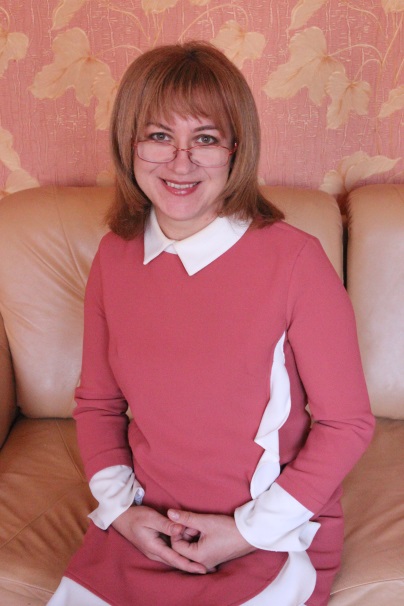 АЛФЕРОВА НЕЛЛЯ ЕВГЕНЬЕВНА27.03.1966Специалист в области промышленной безопасности опасных производственных объектов: систем газораспределения и газопотребления, оборудования, работающего под давлением, объектов химической, нефтехимической, нефтеперерабатывающей промышленности и др.Подготовка, переподготовка, обучение руководителей и специалистов по вопросам промышленной безопасности опасных производственных объектов.Подготовка, переподготовка, повышение квалификации рабочих по профессиям ЕТКС в области промышленной безопасности систем газораспределения и газопотребления, оборудования, работающего под давлением, объектов химической, нефтехимической, нефтеперерабатывающей промышленности и др.1983-1989 г.г. Московский энергетический институт. Специальность "Промышленная теплоэнергетика"1989-1990г.г. Проектный институт "Смоленскгражданпроект" инженер-проектировщик1990-1992 г.г.  Проектный институт "Пищепромавтоматика" инженер-проектировщик1993-1995г.г. Научно-производственное предприятие "Экология планеты"                           инженер-наладчик по инженерной экологии1997-1999г.г. ООО "Саксесс" проектно-монтажные работы по оборудованию, работающему под давлению, экологическая безопасность .2000-2001 г.г. МУП "Теплокоммунэнерго" инженер-инспектор производственного контроля2001-2008г.г. УКК "Ростовагропромстрой" преподаватель2008-2011г.г. ГОУ НПО ПУ №77 преподаватель2011-2016г.г. ООО ИКЦ " Мысль" инженер-эксперт, преподавательс 2007 по настоящее время преподаватель ЧОУ "Профессионал"в марте 2012г. участвовала в конкурсе на должность директора ГОУ "Ростовский областной учебный центр"Многолетнее сотрудничество с предприятиями г. Ростова-на-Дону, Ростовской области и Краснодарского края: ПАО "Ростовертол", АО "Ростсельмаш", ПК "Ростеплоэнерго",АО "Десятый подшипниковый завод", ООО "Белый медведь", АО "РН-Ростовнефтепродукт", ПК "Балтика", АО "Ростсельмашэнерго", "Астон", ПТФ "Аксайская птицефабрика",  Азовская кондитерская фабрика, кондитерская фабрика "Мишкино", "Таганрогский котельный завод "Красный котельщик", "Таганрогский автомобильный завод "ТагАз", Ростовский литейный завод, Глубокинский кирпичный завод, ЗАО "Эмпилс", ЗАО "Мост", "Волгодонский ремонтный завод", АО "Черномортранснефть"  и другие.